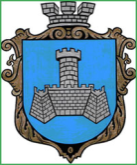 Українам. Хмільник  Вінницької областіР О З П О Р Я Д Ж Е Н Н Я МІСЬКОГО  ГОЛОВИ від  17 серпня  2021 р.                                                   №409–рПро проведення   черговогозасідання виконкому міської ради    Відповідно до п.п.2.2.3 пункту 2.2 розділу 2 Положення про виконавчий комітет Хмільницької міської ради 7 скликання, затвердженого  рішенням 46 сесії міської ради 7 скликання від 22.12.2017р. №1270,розглянувши службові записки  начальника фінансового управління Хмільницької міської ради Т.Тищенко  від 12.08.2021 року №625 ,начальника управління агроекономічного розвитку та євроінтеграції Хмільницької міської ради Ю. Підвальнюка   від 11.08.2021 року, в. о.   начальника Управління житлово-комунального господарства та комунальної власності Хмільницької міської ради  О. Шмаль  від 16.08.2021 року,в. о. начальника Управління освіти,молоді та спорту Хмільницької міської ради  І.Липень від 16.08.2021 року, в. о. начальника управління агроекономічного розвитку та євроінтеграції Хмільницької міської ради Л.Денисюк   від 16.08.2021 року, начальника загального відділу міської ради О.Прокопович   від 17.08.2021 року, керуючись ст.42, ст.59 Закону України „Про місцеве самоврядування в Україні”:Провести  чергове засідання виконкому  міської  ради  19.08.2021 року о 10.00 год., на яке винести наступні питання:2.Загальному відділу міської ради  ( О.Д.Прокопович) довести це  розпорядження до членів виконкому міської ради та всіх зацікавлених суб’єктів.3.Контроль за виконанням цього розпорядження залишаю за собою.В. о. міського голови,заступник міського голови зпитань діяльності виконавчихорганів міської ради                                             Сергій РЕДЧИКС.МАТАШО.ПРОКОПОВИЧН.БУЛИКОВА1Про проект рішення міської ради «Про затвердження звіту про виконання бюджету Хмільницької міської територіальної громади за І півріччя 2021 року »Про проект рішення міської ради «Про затвердження звіту про виконання бюджету Хмільницької міської територіальної громади за І півріччя 2021 року »Про проект рішення міської ради «Про затвердження звіту про виконання бюджету Хмільницької міської територіальної громади за І півріччя 2021 року »Про проект рішення міської ради «Про затвердження звіту про виконання бюджету Хмільницької міської територіальної громади за І півріччя 2021 року »Про проект рішення міської ради «Про затвердження звіту про виконання бюджету Хмільницької міської територіальної громади за І півріччя 2021 року »Про проект рішення міської ради «Про затвердження звіту про виконання бюджету Хмільницької міської територіальної громади за І півріччя 2021 року »Доповідає:    Тищенко Тетяна ПетрівнаНачальник фінансового  управління   Хмільницької міської радиНачальник фінансового  управління   Хмільницької міської радиНачальник фінансового  управління   Хмільницької міської радиНачальник фінансового  управління   Хмільницької міської радиНачальник фінансового  управління   Хмільницької міської ради2Про фінансування з місцевого бюджету коштів для надання одноразової матеріальної допомоги громадянам, які перебувають у складних життєвих обставинахПро фінансування з місцевого бюджету коштів для надання одноразової матеріальної допомоги громадянам, які перебувають у складних життєвих обставинахПро фінансування з місцевого бюджету коштів для надання одноразової матеріальної допомоги громадянам, які перебувають у складних життєвих обставинахПро фінансування з місцевого бюджету коштів для надання одноразової матеріальної допомоги громадянам, які перебувають у складних життєвих обставинахПро фінансування з місцевого бюджету коштів для надання одноразової матеріальної допомоги громадянам, які перебувають у складних життєвих обставинахПро фінансування з місцевого бюджету коштів для надання одноразової матеріальної допомоги громадянам, які перебувають у складних життєвих обставинахДоповідає: Перчук Людмила Павлівна  В. о. начальника управління праці та соціального захисту населення Хмільницької міської ради,заступник начальника управління праці та соціального захисту населення Хмільницької міської ради з соціальних питань В. о. начальника управління праці та соціального захисту населення Хмільницької міської ради,заступник начальника управління праці та соціального захисту населення Хмільницької міської ради з соціальних питань В. о. начальника управління праці та соціального захисту населення Хмільницької міської ради,заступник начальника управління праці та соціального захисту населення Хмільницької міської ради з соціальних питань В. о. начальника управління праці та соціального захисту населення Хмільницької міської ради,заступник начальника управління праці та соціального захисту населення Хмільницької міської ради з соціальних питань В. о. начальника управління праці та соціального захисту населення Хмільницької міської ради,заступник начальника управління праці та соціального захисту населення Хмільницької міської ради з соціальних питань 3Про фінансування з місцевого бюджету коштів для надання одноразової матеріальної допомоги громадянам, відповідно до висновків депутатів Хмільницької міської радиПро фінансування з місцевого бюджету коштів для надання одноразової матеріальної допомоги громадянам, відповідно до висновків депутатів Хмільницької міської радиПро фінансування з місцевого бюджету коштів для надання одноразової матеріальної допомоги громадянам, відповідно до висновків депутатів Хмільницької міської радиПро фінансування з місцевого бюджету коштів для надання одноразової матеріальної допомоги громадянам, відповідно до висновків депутатів Хмільницької міської радиПро фінансування з місцевого бюджету коштів для надання одноразової матеріальної допомоги громадянам, відповідно до висновків депутатів Хмільницької міської радиПро фінансування з місцевого бюджету коштів для надання одноразової матеріальної допомоги громадянам, відповідно до висновків депутатів Хмільницької міської радиДоповідає:   Перчук Людмила Павлівна  В. о. начальника управління праці та соціального захисту населення Хмільницької міської ради,заступник начальника управління праці та соціального захисту населення Хмільницької міської ради з соціальних питаньВ. о. начальника управління праці та соціального захисту населення Хмільницької міської ради,заступник начальника управління праці та соціального захисту населення Хмільницької міської ради з соціальних питаньВ. о. начальника управління праці та соціального захисту населення Хмільницької міської ради,заступник начальника управління праці та соціального захисту населення Хмільницької міської ради з соціальних питаньВ. о. начальника управління праці та соціального захисту населення Хмільницької міської ради,заступник начальника управління праці та соціального захисту населення Хмільницької міської ради з соціальних питаньВ. о. начальника управління праці та соціального захисту населення Хмільницької міської ради,заступник начальника управління праці та соціального захисту населення Хмільницької міської ради з соціальних питань4Про фінансування з місцевого бюджету коштів для надання одноразової матеріальної допомоги громадянам, які призвані на строкову військову службу та військову службу за контрактомПро фінансування з місцевого бюджету коштів для надання одноразової матеріальної допомоги громадянам, які призвані на строкову військову службу та військову службу за контрактомПро фінансування з місцевого бюджету коштів для надання одноразової матеріальної допомоги громадянам, які призвані на строкову військову службу та військову службу за контрактомПро фінансування з місцевого бюджету коштів для надання одноразової матеріальної допомоги громадянам, які призвані на строкову військову службу та військову службу за контрактомПро фінансування з місцевого бюджету коштів для надання одноразової матеріальної допомоги громадянам, які призвані на строкову військову службу та військову службу за контрактомПро фінансування з місцевого бюджету коштів для надання одноразової матеріальної допомоги громадянам, які призвані на строкову військову службу та військову службу за контрактомДоповідає:  Перчук Людмила Павлівна   В. о. начальника управління праці та соціального захисту населення Хмільницької міської ради,заступник начальника управління праці та соціального захисту населення Хмільницької міської ради з соціальних питаньВ. о. начальника управління праці та соціального захисту населення Хмільницької міської ради,заступник начальника управління праці та соціального захисту населення Хмільницької міської ради з соціальних питаньВ. о. начальника управління праці та соціального захисту населення Хмільницької міської ради,заступник начальника управління праці та соціального захисту населення Хмільницької міської ради з соціальних питаньВ. о. начальника управління праці та соціального захисту населення Хмільницької міської ради,заступник начальника управління праці та соціального захисту населення Хмільницької міської ради з соціальних питаньВ. о. начальника управління праці та соціального захисту населення Хмільницької міської ради,заступник начальника управління праці та соціального захисту населення Хмільницької міської ради з соціальних питань5Про фінансування з місцевого бюджету коштів для надання матеріальної допомоги внутрішньо переміщеній особі для вирішення вкрай складної життєвої ситуації  Про фінансування з місцевого бюджету коштів для надання матеріальної допомоги внутрішньо переміщеній особі для вирішення вкрай складної життєвої ситуації  Про фінансування з місцевого бюджету коштів для надання матеріальної допомоги внутрішньо переміщеній особі для вирішення вкрай складної життєвої ситуації  Про фінансування з місцевого бюджету коштів для надання матеріальної допомоги внутрішньо переміщеній особі для вирішення вкрай складної життєвої ситуації  Про фінансування з місцевого бюджету коштів для надання матеріальної допомоги внутрішньо переміщеній особі для вирішення вкрай складної життєвої ситуації  Про фінансування з місцевого бюджету коштів для надання матеріальної допомоги внутрішньо переміщеній особі для вирішення вкрай складної життєвої ситуації  Доповідає:  Перчук Людмила Павлівна    В. о. начальника управління праці та соціального захисту населення Хмільницької міської ради,заступник начальника управління праці та соціального захисту населення Хмільницької міської ради з соціальних питаньВ. о. начальника управління праці та соціального захисту населення Хмільницької міської ради,заступник начальника управління праці та соціального захисту населення Хмільницької міської ради з соціальних питаньВ. о. начальника управління праці та соціального захисту населення Хмільницької міської ради,заступник начальника управління праці та соціального захисту населення Хмільницької міської ради з соціальних питаньВ. о. начальника управління праці та соціального захисту населення Хмільницької міської ради,заступник начальника управління праці та соціального захисту населення Хмільницької міської ради з соціальних питаньВ. о. начальника управління праці та соціального захисту населення Хмільницької міської ради,заступник начальника управління праці та соціального захисту населення Хмільницької міської ради з соціальних питань6Про фінансування з місцевого бюджету коштів для надання одноразової матеріальної підтримки жителям Хмільницької міської ТГ , які мають інвалідність 1 групи та постійно проходять гемодіаліз в м.ВінниціПро фінансування з місцевого бюджету коштів для надання одноразової матеріальної підтримки жителям Хмільницької міської ТГ , які мають інвалідність 1 групи та постійно проходять гемодіаліз в м.ВінниціПро фінансування з місцевого бюджету коштів для надання одноразової матеріальної підтримки жителям Хмільницької міської ТГ , які мають інвалідність 1 групи та постійно проходять гемодіаліз в м.ВінниціПро фінансування з місцевого бюджету коштів для надання одноразової матеріальної підтримки жителям Хмільницької міської ТГ , які мають інвалідність 1 групи та постійно проходять гемодіаліз в м.ВінниціПро фінансування з місцевого бюджету коштів для надання одноразової матеріальної підтримки жителям Хмільницької міської ТГ , які мають інвалідність 1 групи та постійно проходять гемодіаліз в м.ВінниціПро фінансування з місцевого бюджету коштів для надання одноразової матеріальної підтримки жителям Хмільницької міської ТГ , які мають інвалідність 1 групи та постійно проходять гемодіаліз в м.ВінниціДоповідає:   Перчук Людмила Павлівна    В. о. начальника управління праці та соціального захисту населення Хмільницької міської ради,заступник начальника управління праці та соціального захисту населення Хмільницької міської ради з соціальних питаньВ. о. начальника управління праці та соціального захисту населення Хмільницької міської ради,заступник начальника управління праці та соціального захисту населення Хмільницької міської ради з соціальних питаньВ. о. начальника управління праці та соціального захисту населення Хмільницької міської ради,заступник начальника управління праці та соціального захисту населення Хмільницької міської ради з соціальних питаньВ. о. начальника управління праці та соціального захисту населення Хмільницької міської ради,заступник начальника управління праці та соціального захисту населення Хмільницької міської ради з соціальних питаньВ. о. начальника управління праці та соціального захисту населення Хмільницької міської ради,заступник начальника управління праці та соціального захисту населення Хмільницької міської ради з соціальних питань7Про затвердження складу комісії при виконавчому комітеті Хмільницької міської ради з конкурсного відбору громадських організацій осіб з інвалідністю та ветеранів, діяльність яких має соціальну спрямованість  Про затвердження складу комісії при виконавчому комітеті Хмільницької міської ради з конкурсного відбору громадських організацій осіб з інвалідністю та ветеранів, діяльність яких має соціальну спрямованість  Про затвердження складу комісії при виконавчому комітеті Хмільницької міської ради з конкурсного відбору громадських організацій осіб з інвалідністю та ветеранів, діяльність яких має соціальну спрямованість  Про затвердження складу комісії при виконавчому комітеті Хмільницької міської ради з конкурсного відбору громадських організацій осіб з інвалідністю та ветеранів, діяльність яких має соціальну спрямованість  Про затвердження складу комісії при виконавчому комітеті Хмільницької міської ради з конкурсного відбору громадських організацій осіб з інвалідністю та ветеранів, діяльність яких має соціальну спрямованість  Про затвердження складу комісії при виконавчому комітеті Хмільницької міської ради з конкурсного відбору громадських організацій осіб з інвалідністю та ветеранів, діяльність яких має соціальну спрямованість  Доповідає:  Перчук Людмила Павлівна     В. о. начальника управління праці та соціального захисту населення Хмільницької міської ради,заступник начальника управління праці та соціального захисту населення Хмільницької міської ради з соціальних питаньВ. о. начальника управління праці та соціального захисту населення Хмільницької міської ради,заступник начальника управління праці та соціального захисту населення Хмільницької міської ради з соціальних питаньВ. о. начальника управління праці та соціального захисту населення Хмільницької міської ради,заступник начальника управління праці та соціального захисту населення Хмільницької міської ради з соціальних питаньВ. о. начальника управління праці та соціального захисту населення Хмільницької міської ради,заступник начальника управління праці та соціального захисту населення Хмільницької міської ради з соціальних питаньВ. о. начальника управління праці та соціального захисту населення Хмільницької міської ради,заступник начальника управління праці та соціального захисту населення Хмільницької міської ради з соціальних питань8Про затвердження акту комісії з визначення та відшкодування збитків власникам землі та землекористувачам, що стосується ТОВ «Хмільник Девелопмент»  Про затвердження акту комісії з визначення та відшкодування збитків власникам землі та землекористувачам, що стосується ТОВ «Хмільник Девелопмент»  Про затвердження акту комісії з визначення та відшкодування збитків власникам землі та землекористувачам, що стосується ТОВ «Хмільник Девелопмент»  Про затвердження акту комісії з визначення та відшкодування збитків власникам землі та землекористувачам, що стосується ТОВ «Хмільник Девелопмент»  Про затвердження акту комісії з визначення та відшкодування збитків власникам землі та землекористувачам, що стосується ТОВ «Хмільник Девелопмент»  Про затвердження акту комісії з визначення та відшкодування збитків власникам землі та землекористувачам, що стосується ТОВ «Хмільник Девелопмент»  Доповідає:  Косенко Олександр Васильович  Доповідає:  Косенко Олександр Васильович  В. о. начальника управління земельних відносин Хмільницької міської ради,головний спеціаліст  управління земельних відносин Хмільницької міської ради   В. о. начальника управління земельних відносин Хмільницької міської ради,головний спеціаліст  управління земельних відносин Хмільницької міської ради   В. о. начальника управління земельних відносин Хмільницької міської ради,головний спеціаліст  управління земельних відносин Хмільницької міської ради   В. о. начальника управління земельних відносин Хмільницької міської ради,головний спеціаліст  управління земельних відносин Хмільницької міської ради   9Про надання дозволу на влаштування індивідуального опалення квартири гр. Г. О. С.  Про надання дозволу на влаштування індивідуального опалення квартири гр. Г. О. С.  Про надання дозволу на влаштування індивідуального опалення квартири гр. Г. О. С.  Про надання дозволу на влаштування індивідуального опалення квартири гр. Г. О. С.  Про надання дозволу на влаштування індивідуального опалення квартири гр. Г. О. С.  Про надання дозволу на влаштування індивідуального опалення квартири гр. Г. О. С.  Доповідає: Шмаль Олександр Геннадійович Доповідає: Шмаль Олександр Геннадійович Доповідає: Шмаль Олександр Геннадійович В. о. начальника Управління житлово-комунального господарства та комунальної власності Хмільницької міської ради,начальник відділу  житлово-комунального господарства  Управління житлово-комунального господарства та комунальної власності Хмільницької міської ради  В. о. начальника Управління житлово-комунального господарства та комунальної власності Хмільницької міської ради,начальник відділу  житлово-комунального господарства  Управління житлово-комунального господарства та комунальної власності Хмільницької міської ради  В. о. начальника Управління житлово-комунального господарства та комунальної власності Хмільницької міської ради,начальник відділу  житлово-комунального господарства  Управління житлово-комунального господарства та комунальної власності Хмільницької міської ради  10Про взяття К.  А. Р. на квартирний облік на поліпшення житлових умовПро взяття К.  А. Р. на квартирний облік на поліпшення житлових умовПро взяття К.  А. Р. на квартирний облік на поліпшення житлових умовПро взяття К.  А. Р. на квартирний облік на поліпшення житлових умовПро взяття К.  А. Р. на квартирний облік на поліпшення житлових умовПро взяття К.  А. Р. на квартирний облік на поліпшення житлових умовДоповідає:  Шмаль Олександр Геннадійович  Доповідає:  Шмаль Олександр Геннадійович  Доповідає:  Шмаль Олександр Геннадійович  Доповідає:  Шмаль Олександр Геннадійович  В. о. начальника Управління житлово-комунального господарства та комунальної власності Хмільницької міської ради,начальник відділу  житлово-комунального господарства  Управління житлово-комунального господарства та комунальної власності Хмільницької міської ради  В. о. начальника Управління житлово-комунального господарства та комунальної власності Хмільницької міської ради,начальник відділу  житлово-комунального господарства  Управління житлово-комунального господарства та комунальної власності Хмільницької міської ради  11Про розгляд заяви громадян Б. А. Л. та Б. О. В.Про розгляд заяви громадян Б. А. Л. та Б. О. В.Про розгляд заяви громадян Б. А. Л. та Б. О. В.Про розгляд заяви громадян Б. А. Л. та Б. О. В.Про розгляд заяви громадян Б. А. Л. та Б. О. В.Про розгляд заяви громадян Б. А. Л. та Б. О. В.Доповідає:     Буликова Надія Анатоліївна  Доповідає:     Буликова Надія Анатоліївна  Доповідає:     Буликова Надія Анатоліївна  Доповідає:     Буликова Надія Анатоліївна  Начальник юридичного відділу Хмільницької міської ради   Начальник юридичного відділу Хмільницької міської ради   12Про надання дозволу громадянці В. В. В. на дарування громадянці Ш. О. В. житлового будинку з господарськими будівлями та спорудами і земельної ділянки, де право користування мають малолітні Ш. А. С., 20__ р.н. та Ш. Д. С., 20__ р.н.  Про надання дозволу громадянці В. В. В. на дарування громадянці Ш. О. В. житлового будинку з господарськими будівлями та спорудами і земельної ділянки, де право користування мають малолітні Ш. А. С., 20__ р.н. та Ш. Д. С., 20__ р.н.  Про надання дозволу громадянці В. В. В. на дарування громадянці Ш. О. В. житлового будинку з господарськими будівлями та спорудами і земельної ділянки, де право користування мають малолітні Ш. А. С., 20__ р.н. та Ш. Д. С., 20__ р.н.  Про надання дозволу громадянці В. В. В. на дарування громадянці Ш. О. В. житлового будинку з господарськими будівлями та спорудами і земельної ділянки, де право користування мають малолітні Ш. А. С., 20__ р.н. та Ш. Д. С., 20__ р.н.  Про надання дозволу громадянці В. В. В. на дарування громадянці Ш. О. В. житлового будинку з господарськими будівлями та спорудами і земельної ділянки, де право користування мають малолітні Ш. А. С., 20__ р.н. та Ш. Д. С., 20__ р.н.  Про надання дозволу громадянці В. В. В. на дарування громадянці Ш. О. В. житлового будинку з господарськими будівлями та спорудами і земельної ділянки, де право користування мають малолітні Ш. А. С., 20__ р.н. та Ш. Д. С., 20__ р.н.  Доповідає: Тишкевич Юрій Іванович  Доповідає: Тишкевич Юрій Іванович  Доповідає: Тишкевич Юрій Іванович  Доповідає: Тишкевич Юрій Іванович  Начальник служби у справах дітей Хмільницької міської ради Начальник служби у справах дітей Хмільницької міської ради 13Про розгляд заяв громадян С.  А. О. , С. В. В. щодо визначення батьку способів участі у вихованні та спілкуванні з дочками  Про розгляд заяв громадян С.  А. О. , С. В. В. щодо визначення батьку способів участі у вихованні та спілкуванні з дочками  Про розгляд заяв громадян С.  А. О. , С. В. В. щодо визначення батьку способів участі у вихованні та спілкуванні з дочками  Про розгляд заяв громадян С.  А. О. , С. В. В. щодо визначення батьку способів участі у вихованні та спілкуванні з дочками  Про розгляд заяв громадян С.  А. О. , С. В. В. щодо визначення батьку способів участі у вихованні та спілкуванні з дочками  Про розгляд заяв громадян С.  А. О. , С. В. В. щодо визначення батьку способів участі у вихованні та спілкуванні з дочками  Доповідає:  Тишкевич Юрій Іванович   Доповідає:  Тишкевич Юрій Іванович   Доповідає:  Тишкевич Юрій Іванович   Доповідає:  Тишкевич Юрій Іванович   Начальник служби у справах дітей Хмільницької міської радиНачальник служби у справах дітей Хмільницької міської ради14Про розгляд заяви громадян Д. В. В. , Ю. В.  С. щодо визначення батьку способів участі у вихованні та спілкуванні з сином      Про розгляд заяви громадян Д. В. В. , Ю. В.  С. щодо визначення батьку способів участі у вихованні та спілкуванні з сином      Про розгляд заяви громадян Д. В. В. , Ю. В.  С. щодо визначення батьку способів участі у вихованні та спілкуванні з сином      Про розгляд заяви громадян Д. В. В. , Ю. В.  С. щодо визначення батьку способів участі у вихованні та спілкуванні з сином      Про розгляд заяви громадян Д. В. В. , Ю. В.  С. щодо визначення батьку способів участі у вихованні та спілкуванні з сином      Про розгляд заяви громадян Д. В. В. , Ю. В.  С. щодо визначення батьку способів участі у вихованні та спілкуванні з сином      Доповідає:  Тишкевич Юрій Іванович   Доповідає:  Тишкевич Юрій Іванович   Доповідає:  Тишкевич Юрій Іванович   Доповідає:  Тишкевич Юрій Іванович   Начальник служби у справах дітей Хмільницької міської ради  Начальник служби у справах дітей Хмільницької міської ради  15Про надання дозволу гр. К. В. Л. на  дарування гр. Б. П. М. __ частки квартири, де право користування мають  малолітні М. М. В., 20__ р.н. та М. А. В., 20__ р.н.             Про надання дозволу гр. К. В. Л. на  дарування гр. Б. П. М. __ частки квартири, де право користування мають  малолітні М. М. В., 20__ р.н. та М. А. В., 20__ р.н.             Про надання дозволу гр. К. В. Л. на  дарування гр. Б. П. М. __ частки квартири, де право користування мають  малолітні М. М. В., 20__ р.н. та М. А. В., 20__ р.н.             Про надання дозволу гр. К. В. Л. на  дарування гр. Б. П. М. __ частки квартири, де право користування мають  малолітні М. М. В., 20__ р.н. та М. А. В., 20__ р.н.             Про надання дозволу гр. К. В. Л. на  дарування гр. Б. П. М. __ частки квартири, де право користування мають  малолітні М. М. В., 20__ р.н. та М. А. В., 20__ р.н.             Про надання дозволу гр. К. В. Л. на  дарування гр. Б. П. М. __ частки квартири, де право користування мають  малолітні М. М. В., 20__ р.н. та М. А. В., 20__ р.н.             Доповідає:   Тишкевич Юрій Іванович  Доповідає:   Тишкевич Юрій Іванович  Доповідає:   Тишкевич Юрій Іванович  Доповідає:   Тишкевич Юрій Іванович  Начальник служби у справах дітей Хмільницької міської ради  Начальник служби у справах дітей Хмільницької міської ради  16Про розгляд заяви громадянки М. Д. М. щодо  транспортних засобівПро розгляд заяви громадянки М. Д. М. щодо  транспортних засобівПро розгляд заяви громадянки М. Д. М. щодо  транспортних засобівПро розгляд заяви громадянки М. Д. М. щодо  транспортних засобівПро розгляд заяви громадянки М. Д. М. щодо  транспортних засобівПро розгляд заяви громадянки М. Д. М. щодо  транспортних засобівДоповідає:   Тишкевич Юрій Іванович  Доповідає:   Тишкевич Юрій Іванович  Доповідає:   Тишкевич Юрій Іванович  Доповідає:   Тишкевич Юрій Іванович  Начальник служби у справах дітей Хмільницької міської ради  Начальник служби у справах дітей Хмільницької міської ради  17РізнеРізнеРізнеРізнеРізнеРізне17.1Про прогноз бюджету Хмільницької міської територіальної громади на 2022-2024 роки  Про прогноз бюджету Хмільницької міської територіальної громади на 2022-2024 роки  Про прогноз бюджету Хмільницької міської територіальної громади на 2022-2024 роки  Про прогноз бюджету Хмільницької міської територіальної громади на 2022-2024 роки  Про прогноз бюджету Хмільницької міської територіальної громади на 2022-2024 роки  Про прогноз бюджету Хмільницької міської територіальної громади на 2022-2024 роки  Доповідає:   Тищенко Тетяна Петрівна   Доповідає:   Тищенко Тетяна Петрівна   Доповідає:   Тищенко Тетяна Петрівна   Доповідає:   Тищенко Тетяна Петрівна   Доповідає:   Тищенко Тетяна Петрівна   Начальник фінансового  управління   Хмільницької міської ради  17.2Про погодження розміщення в місті Хмільнику цирку-шапіто «Shekera»Про погодження розміщення в місті Хмільнику цирку-шапіто «Shekera»Про погодження розміщення в місті Хмільнику цирку-шапіто «Shekera»Про погодження розміщення в місті Хмільнику цирку-шапіто «Shekera»Про погодження розміщення в місті Хмільнику цирку-шапіто «Shekera»Про погодження розміщення в місті Хмільнику цирку-шапіто «Shekera»Доповідає: Денисюк Лілія Аркадіївна    Доповідає: Денисюк Лілія Аркадіївна    Доповідає: Денисюк Лілія Аркадіївна    Доповідає: Денисюк Лілія Аркадіївна    Доповідає: Денисюк Лілія Аркадіївна    В. о. начальника управління агроекономічного розвитку та євроінтеграції Хмільницької міської ради,заступник  начальника управління    агроекономічного розвитку та євроінтеграції- начальник відділу розвитку сільського господарства управління агроекономічного розвитку та євроінтеграції   Хмільницької міської ради   17.3Про внесення змін до рішення виконавчого комітету Хмільницької міської ради від 21.01.2021 р. №73 «Про встановлення лімітів споживання енергоносіїв та водопостачання бюджетним установам Хмільницької міської територіальної громади на 2021 рік» (зі змінами)  Про внесення змін до рішення виконавчого комітету Хмільницької міської ради від 21.01.2021 р. №73 «Про встановлення лімітів споживання енергоносіїв та водопостачання бюджетним установам Хмільницької міської територіальної громади на 2021 рік» (зі змінами)  Про внесення змін до рішення виконавчого комітету Хмільницької міської ради від 21.01.2021 р. №73 «Про встановлення лімітів споживання енергоносіїв та водопостачання бюджетним установам Хмільницької міської територіальної громади на 2021 рік» (зі змінами)  Про внесення змін до рішення виконавчого комітету Хмільницької міської ради від 21.01.2021 р. №73 «Про встановлення лімітів споживання енергоносіїв та водопостачання бюджетним установам Хмільницької міської територіальної громади на 2021 рік» (зі змінами)  Про внесення змін до рішення виконавчого комітету Хмільницької міської ради від 21.01.2021 р. №73 «Про встановлення лімітів споживання енергоносіїв та водопостачання бюджетним установам Хмільницької міської територіальної громади на 2021 рік» (зі змінами)  Про внесення змін до рішення виконавчого комітету Хмільницької міської ради від 21.01.2021 р. №73 «Про встановлення лімітів споживання енергоносіїв та водопостачання бюджетним установам Хмільницької міської територіальної громади на 2021 рік» (зі змінами)  Доповідає:  Денисюк Лілія Аркадіївна        Доповідає:  Денисюк Лілія Аркадіївна        Доповідає:  Денисюк Лілія Аркадіївна        Доповідає:  Денисюк Лілія Аркадіївна        Доповідає:  Денисюк Лілія Аркадіївна        В. о. начальника управління агроекономічного розвитку та євроінтеграції Хмільницької міської ради,заступник  начальника управління    агроекономічного розвитку та євроінтеграції- начальник відділу розвитку сільського господарства управління агроекономічного розвитку та євроінтеграції   Хмільницької міської ради    17.4Про відзначення спортсменів Хмільницької міської територіальної громади за високі досягнення в спорті та нагородження спортсменів, тренерів, фахівців галузі з нагоди Дня фізичної культури і спортуПро відзначення спортсменів Хмільницької міської територіальної громади за високі досягнення в спорті та нагородження спортсменів, тренерів, фахівців галузі з нагоди Дня фізичної культури і спортуПро відзначення спортсменів Хмільницької міської територіальної громади за високі досягнення в спорті та нагородження спортсменів, тренерів, фахівців галузі з нагоди Дня фізичної культури і спортуПро відзначення спортсменів Хмільницької міської територіальної громади за високі досягнення в спорті та нагородження спортсменів, тренерів, фахівців галузі з нагоди Дня фізичної культури і спортуПро відзначення спортсменів Хмільницької міської територіальної громади за високі досягнення в спорті та нагородження спортсменів, тренерів, фахівців галузі з нагоди Дня фізичної культури і спортуПро відзначення спортсменів Хмільницької міської територіальної громади за високі досягнення в спорті та нагородження спортсменів, тренерів, фахівців галузі з нагоди Дня фізичної культури і спортуДоповідає:  Пачевський Віталій ГригоровичДоповідає:  Пачевський Віталій ГригоровичДоповідає:  Пачевський Віталій ГригоровичДоповідає:  Пачевський Віталій ГригоровичДоповідає:  Пачевський Віталій ГригоровичНачальник відділу молоді та спорту Управління освіти,молоді та спорту Хмільницької міської ради17.5Про внесення змін та доповнень до рішення виконавчого комітету міської ради від 23 червня 2021р. № 328 «Про затвердження на 2021 рік переліку робіт та розподіл коштів, передбачених в бюджеті на виконання п.1.2. заходів Програми розвитку житлово-комунального господарства та благоустрою Хмільницької міської територіальної громади на 2019-2021 роки(зі змінами)»Про внесення змін та доповнень до рішення виконавчого комітету міської ради від 23 червня 2021р. № 328 «Про затвердження на 2021 рік переліку робіт та розподіл коштів, передбачених в бюджеті на виконання п.1.2. заходів Програми розвитку житлово-комунального господарства та благоустрою Хмільницької міської територіальної громади на 2019-2021 роки(зі змінами)»Про внесення змін та доповнень до рішення виконавчого комітету міської ради від 23 червня 2021р. № 328 «Про затвердження на 2021 рік переліку робіт та розподіл коштів, передбачених в бюджеті на виконання п.1.2. заходів Програми розвитку житлово-комунального господарства та благоустрою Хмільницької міської територіальної громади на 2019-2021 роки(зі змінами)»Про внесення змін та доповнень до рішення виконавчого комітету міської ради від 23 червня 2021р. № 328 «Про затвердження на 2021 рік переліку робіт та розподіл коштів, передбачених в бюджеті на виконання п.1.2. заходів Програми розвитку житлово-комунального господарства та благоустрою Хмільницької міської територіальної громади на 2019-2021 роки(зі змінами)»Про внесення змін та доповнень до рішення виконавчого комітету міської ради від 23 червня 2021р. № 328 «Про затвердження на 2021 рік переліку робіт та розподіл коштів, передбачених в бюджеті на виконання п.1.2. заходів Програми розвитку житлово-комунального господарства та благоустрою Хмільницької міської територіальної громади на 2019-2021 роки(зі змінами)»Про внесення змін та доповнень до рішення виконавчого комітету міської ради від 23 червня 2021р. № 328 «Про затвердження на 2021 рік переліку робіт та розподіл коштів, передбачених в бюджеті на виконання п.1.2. заходів Програми розвитку житлово-комунального господарства та благоустрою Хмільницької міської територіальної громади на 2019-2021 роки(зі змінами)»Доповідає:  Шмаль Олександр Геннадійович  Доповідає:  Шмаль Олександр Геннадійович  Доповідає:  Шмаль Олександр Геннадійович  Доповідає:  Шмаль Олександр Геннадійович  Доповідає:  Шмаль Олександр Геннадійович  В. о. начальника Управління житлово-комунального господарства та комунальної власності Хмільницької міської ради,начальник відділу  житлово-комунального господарства  Управління житлово-комунального господарства та комунальної власності Хмільницької міської ради     17.6Про продовження договорів  оренди нежитлових приміщень,що перебувають на балансі  виконкому міської ради по вул.Столярчука,10Про продовження договорів  оренди нежитлових приміщень,що перебувають на балансі  виконкому міської ради по вул.Столярчука,10Про продовження договорів  оренди нежитлових приміщень,що перебувають на балансі  виконкому міської ради по вул.Столярчука,10Про продовження договорів  оренди нежитлових приміщень,що перебувають на балансі  виконкому міської ради по вул.Столярчука,10Про продовження договорів  оренди нежитлових приміщень,що перебувають на балансі  виконкому міської ради по вул.Столярчука,10Про продовження договорів  оренди нежитлових приміщень,що перебувають на балансі  виконкому міської ради по вул.Столярчука,10Доповідає: Маташ Сергій Петрович Доповідає: Маташ Сергій Петрович Доповідає: Маташ Сергій Петрович Доповідає: Маташ Сергій Петрович Доповідає: Маташ Сергій Петрович Керуючий справами виконкому Хмільницької міської ради